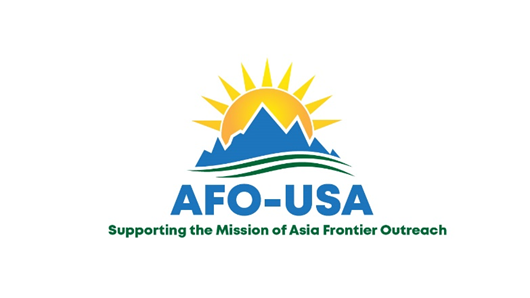 Mobile Messaging Terms and ConditionsUpdated February 6, 2023Asia Frontier Outreach-USA, Inc. (“we” or “us”) operates a mobile messaging program (the “Program”) subject to these Mobile Messaging Terms and Conditions. The Program and our collection and use of your personal information is also subject to our Privacy Policy [insert link to your privacy policy)   By enrolling, signing up, or otherwise agreeing to participate in the Program, you accept and agree to these Mobile Messaging Terms and our Privacy Policy.1.Program Description: We may send informational, promotional, and transactional mobile messages in various formats through the Program. Informational mobile messages may be used to inform participants of urgent needs for prayer and/or news pertinent to Asia Frontier Outreach Worldwide.  Promotional messages may be sent to promote upcoming events or for fundraising purposes. Transactional messages may be used to enable participants to text-to-give.  Mobile messages may be sent using an automated technology, including automated system, or automatic telephone dialing system. Message frequency will not exceed once every three(3) weeks.  You agree that we may send you messages regarding the foregoing topics or any topic and that such messages and/or calls may be made or placed using different telephone numbers or short codes. We do not charge for mobile messages sent through the Program but you are responsible for any message and data rates imposed by your mobile provider, as standard data and message rates may apply for SMS and MMS alerts.2.User Opt-In: By providing your mobile phone number to us, you are voluntarily opting in to the Program and you agree to receive recurring mobile messages from us at the mobile phone number associated with your opt-in, even if such number is registered on any state or federal “Do Not Call” list. You agree that any mobile phone number you provide to us is your mobile phone number.  If you change your mobile phone number or are no longer the owner or authorized user of the mobile phone number, you agree to promptly notify us at PrayerTeam@asiafrontieroutreach.com.  Your participation in the Program is not required to make any donation to us and your participation in the Program is completely voluntary.3.User Opt-Out and Support: You may opt-out of the Program at any time. If you wish to opt-out of the Program and stop receiving mobile messages from us, or you no longer agree to these Mobile Messaging Terms, reply STOP, QUIT, CANCEL, OPT-OUT, and/orUNSUBSCRIBE to any mobile message from us. You may continue to receive text messages for a short period while we process your request and you may receive a one-time opt-out confirmation message. You understand and agree that the foregoing is the only reasonable method of opting out. For support, reply HELP to any mobile message from us.Our mobile messaging platform may not recognize requests that modify the foregoing commands, and you agree that we and our service providers will not be liable for failing to honor requests that do not comply with the requirements in these Mobile Messaging Terms. We may also change the telephone number or short code we use to operate the Program and we will notify you of any such change. You acknowledge that any requests sent to a telephone number or short code that has been changed may not be received by us and we will not be responsible for failing to honor a request sent to a telephone number or short code that has been changed.4.Disclaimer of Warranty and Liability: The Program is offered on an “as-is” basis and may not be available in all areas, at all times, or on all mobile providers. You agree that neither we nor our service providers will be liable for any failed, delayed, or misdirected delivery of any mobile message or information sent through the Program.5.Modifications: We may modify or cancel the Program or any of its features at any time, with or without notice. To the extent permitted by applicable law, we may also modify these Mobile Messaging Terms at any time. Any such modification will take effect when it is posted to our website. You agree to review these Mobile Messaging Terms periodically to ensure that you are aware of any modifications. Your continued participation in the Program will constitute your acceptance of those modifications.